Załącznik nr 1do uchwały nr 2443Senatu Uniwersytetu Medycznego we Wrocławiuz dnia 29 czerwca 2022 r.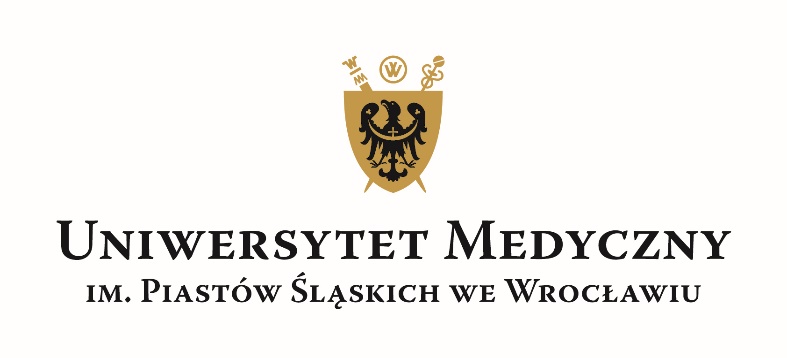 Program studiówWydział: farmaceutycznyKierunek: dietetykaPoziom kształcenia: studia pierwszego stopniaForma kształcenia: stacjonarneCykl kształcenia:2022/23-2024/25Podstawowe informacje* studia I st./studia II st./jednolite studia magisterskie/studia III st./studia podyplomowe **ogólnoakademicki/praktyczny***stacjonarne/niestacjonarneLiczba punktów ECTSLiczba godzin:PROGRAM STUDIÓW dla cyklu kształcenia 2022/2023 – 2024/2025Rok akademicki 2022/2023Rok 1*PROGRAM STUDIÓW dla cyklu kształcenia 2022/2023 – 2024/2025Rok akademicki 2023/2024Rok 2*PROGRAM STUDIÓW dla cyklu kształcenia 2022/2023 – 2024/2025Rok akademicki 2024/2025Rok 3**tabelę należy powielić tyle razy ile jest lat w danym cyklu kształcenia**w przypadku kierunków regulowanych wpisać symbol grupy zajęć, do jakiej należy dany przedmiot, tzw. ”kod grupy”***wpisać symbol zgodnie z legendąEfekty uczenia sięVI* - studia pierwszego stopnianazwa Wydziałufarmaceutycznynazwa Kierunkudietetykapoziom kształcenia*studia pierwszego stopniaprofil kształcenia**praktycznyforma studiów***stacjonarneliczba semestrów6łączna liczba godzin zajęć2683dyscyplina (lub dyscypliny), do której kierunek jest przyporządkowany ze wskazaniem dyscypliny wiodącejnauki o zdrowiu, nauki farmaceutycznetytuł zawodowy nadawany absolwentomlicencjat10.konieczna do ukończenia studiów18011.w ramach zajęć prowadzonych z bezpośrednim udziałem nauczycieli akademickich lub innych osób prowadzących zajęcia10712.którą student musi uzyskać w ramach zajęć z dziedziny nauk humanistycznych lub nauk społecznych513.którą student musi uzyskać w ramach zajęć z zakresu nauki języków obcych414.którą student musi uzyskać w ramach modułów realizowanych w formie fakultatywnej5415.którą student musi uzyskać w ramach praktyk zawodowych2816.procentowy udział liczby punktów ECTS dla każdej dyscypliny w ogólnej liczbie punktów – w przypadku przypisania studiów do więcej niż jednej dyscyplinynauki o zdrowiu 70%nauki farmaceutyczne 30%17.profil praktyczny obejmuje zajęcia kształtujące umiejętności praktyczne w wymiarze większym niż 50% liczby pkt. ECTS       X   tak                          nie dotyczy18.profil ogólnoakademicki obejmuje zajęcia związane z prowadzoną w uczelni działalnością naukową w dyscyplinie lub dyscyplinach, do których przyporządkowany jest kierunek studiów, w wymiarze większym niż 50% liczby pkt. ECTS          tak                       X   nie dotyczy19.zajęć wychowania fizycznego6020.praktyk zawodowych735semestr 1, 2semestr 1, 2semestr 1, 2semestr 1, 2semestr 1, 2semestr 1, 2semestr 1, 2lp bądź kod grupy**przedmiotwykładseminariumpozostałe formypraktyka zawodowaSUMAGODZINPUNKTYECTSformaweryfikacji***Anatomia człowieka300200503egz.Fizjologia człowieka300200503egz.Genetyka151500302egz.Biochemia ogólna i żywności300500806egz.Parazytologia150150302zal.Psychologia ogólna100100202zal.Chemia żywności250300555egz.Prawo  w ochronie zdrowia10000101zal.Ekonomika w ochronie zdrowia10000101egz.Żywienie człowieka 13015300754egz.Chemia ogólna / nieorganiczna150250403zal.Podstawy biofizyczne diagnostyki i terapii/Biofizyka100150252zal.Chemia organiczna/Związki organiczne100500604zal.Technologia informacyjna/Podstawy informatyki00150152zal.Związki biologicznie czynne w żywności/Podstawy farmakognozji460140606zal.Biologia medyczna / Wykorzystanie nauk biologicznych w medycynie1515200503zal.Ewolucja żywienia/Historia żywienia101000202zal.Fakultet20000201zal.WF00600600zal.Język angielski00600604zal.Praktyka  wstępna w szpitalu (wakacyjna)00065654zal.RAZEMRAZEM331554346588560semestr 3, 4semestr 3, 4semestr 3, 4semestr 3, 4semestr 3, 4semestr 3, 4semestr 3, 4lp bądź kod grupy**przedmiotwykładseminariumpozostałe formypraktyka zawodowaSUMAGODZINPUNKTYECTSformaweryfikacji***Mikrobiologia ogólna i żywności3015400854egz.Kwalifikowana pierwsza pomoc00300302zal.Żywienie człowieka 2300200504egz.Podstawy dietetyki 160156001359egz.Analiza i ocena jakości żywności1510200453egz.Kliniczny zarys chorób z patofizjologią7506001359egz.Farmakologia i farmakoterapia301500453egz.Higiena i toksykologia żywności200250453egz.Seminarium licencjackie010011zal.Podstawy diagnostyki laboratoryjnej/Fizyczne podstawy diagnostyki medycznej150200353zal.Immunologia/ Immunogenetyka200150352zal.Fakultet20000201zal.Praktyka w szpitalu dla dorosłych00065654zal.Praktyka w szpitalu dziecięcym00065654zal.Praktyka w domu opieki społecznej00065654zal.Praktyka w Poradni Dietetycznej i Dziale Żywienia w szpitalu00065654zal.RAZEMRAZEM31556290260921607 egzsemestr 5, 6semestr 5, 6semestr 5, 6semestr 5, 6semestr 5, 6semestr 5, 6semestr 5, 6lp bądź kod grupy**przedmiotwykładseminariumpozostałe formypraktyka zawodowaSUMAGODZINPUNKTYECTSformaweryfikacji***Podstawy dietetyki 2300300604egz.Edukacja żywieniowa z elementami epidemiologii00450453zal.Dietetyka pediatryczna150150303egz.Technologia żywności200300504egz.Technologia potraw150250402egz.Towaroznawstwo i przechowalnictwo100200302egz.Seminarium licencjackie0214001429zal.Regionalne zwyczaje żywieniowe /Diety alternatywne00600604zal.Ochrona własności intelektualnej/Podstawy ekonomii00100101zal.Żywność dla szczególnych grup ludności/ Żywność specjalnego przeznaczenia medycznego01500151zal.Wybrane zagadnienia z metodologii badań żywieniowych/Podstawy analizy wyników badań żywieniowych00200202zal.Organizacja pracy/Zarządzanie zasobami własnymi00100101zal.Podstawy języka migowego/Podstawy łaciny00250252zal.Podstawy pracy z pacjentem w poradni dietetycznej/Pacjent w poradni dietetycznej100150251zal.Interakcje leków z żywnością i suplementami diety00300302zal.Zaburzenia odżywiania o podłożu psychogennym/Psychologiczne uwarunkowania otyłości i niedożywienia1015100353zal.Podstawy psychodietetyki/ Psychologiczne podstawy zaburzeń odżywiania100150252zal.Zarys chirurgii z elementami żywienia w okresie okołooperacyjnym/….100100202zal.Dietoterapia bloków metabolicznych/Bloki metaboliczne100200302zal.Fakultet40000402zal.Praktyka w Poradni Chorób Układu Pokarmowego i Chorób Metabolicznych00065654zal.Praktyka z technologii potraw00065654zal.RAZEMRAZEM18532530130877605 egzzalzaliczeniezal/ozaliczenie na ocenęegzegzamin szczegółowy numer efektu uczenia sięEfekty uczenia siępo ukończeniu studiów absolwent:PRKWIEDZA (zna i rozumie)WIEDZA (zna i rozumie)WIEDZA (zna i rozumie)K_W01chemiczne podstawy nauki o żywności i żywieniuVI*K_W02biofizyczne podstawy nauki o żywności i żywieniuVI*K_W03anatomię i fizjologię człowieka ze szczególnym uwzględnieniem układu pokarmowego oraz procesów trawienia i wchłaniania;VI*K_W04podstawy biochemii ogólnej i klinicznej, chemii żywności, mikrobiologii ogólnej i żywności, fizjologii oraz parazytologii;VI*K_W05mechanizmy dziedziczenia;VI*K_W06genetyczne i środowiskowe uwarunkowania cech człowieka;VI*K_W07choroby uwarunkowane genetycznie i ich związek z żywieniem i możliwości leczenia dietetycznego;VI*K_W08funkcje fizjologiczne białek, tłuszczów, węglowodanów oraz elektrolitów, pierwiastków śladowych, witamin i hormonów;VI*K_W09terminologię związaną z technologią potraw oraz podstawami towaroznawstwa;VI*K_W10organizację stanowisk pracy zgodnie z wymogami ergonomii, warunki sanitarno-higieniczne produkcji żywności w zakładach żywienia zbiorowego i przemysłu spożywczego oraz współczesne systemy zapewnienia bezpieczeństwa żywności i żywienia;VI*K_W11podstawowe zasady organizacji żywienia w zakładach żywienia zbiorowego typu zamkniętego i otwartego;VI*K_W12procesy rozwoju osobniczego od dzieciństwa do późnej starości;VI*K_W13psychologiczne uwarunkowania kontaktu z pacjentem, style komunikowania oraz bariery w komunikowaniu;VI*K_W14wzajemne zależności pomiędzy układem pokarmowym a układem nerwowym, krążenia i oddychania, moczowym i dokrewnym;VI*K_W15społeczne i ekonomiczne uwarunkowania zdrowia i choroby;VI*K_W16przyczyny i skutki zaburzeń odżywiania;VI*K_W17zasady zdrowego żywienia i stylu życia młodzieży i dorosłych;VI*K_W18zasady i podstawy fizjologiczne dietetyki pediatrycznej oraz zasady żywienia kobiet w okresie ciąży i w okresie karmienia piersią;VI*K_W19podstawy farmakologii i farmakoterapii żywieniowej;VI*K_W20interakcje leków z żywnością;VI*K_W21wpływ chorób układu pokarmowego, krążenia, oddychania, kostnego, rozrodczego i nerwowego oraz chorób zakaźnych (w tym wirusowych), chorób pasożytniczych i nowotworów na stan odżywienia;VI*K_W22zasady postępowania dietetycznego w wybranych chorobach w zależności od stopnia zaawansowania choroby;VI*K_W23pojęcia z zakresu medycyny klinicznejVI*K_W24diagnostykę laboratoryjną na poziomie podstawowymVI*K_W25organizację ochrony zdrowia w Polsce oraz programy profilaktyczne realizowane w ramach zdrowia publicznegoVI*K_W26cele i zadania zdrowia publicznego, czynniki determinujące zdrowie oraz aktualne problemy zdrowotne ludności w Polsce i metody ich zaspakajaniaVI*K_W27podstawy prawa i ekonomiki w ochronie zdrowia;VI*K_W28zasady i znaczenie promocji zdrowia, właściwego odżywiania i zdrowego stylu życia w profilaktyce chorób społecznych i dietozależnych;VI*K_W29etyczne i prawne uwarunkowania zawodu dietetyka;VI*K_W30wzajemne relacje pomiędzy przewlekłymi chorobami a stanem odżywienia;VI*K_W31rolę dietetyka w monitorowaniu odżywiania się chorych w szpitalu;VI*K_W32zasady udzielania pierwszej pomocy;VI*UMIEJĘTNOŚCI (potrafi)UMIEJĘTNOŚCI (potrafi)UMIEJĘTNOŚCI (potrafi)K_U01zastosować nazewnictwo chemiczne do wybranych grup produktów żywnościowych;VI*K_U02wykonać podstawowe czynności laboratoryjne i obliczenia chemiczne związane z żywnością i żywieniem;VI*K_U03wykonać wybrane procedury analizy chemicznej żywnościVI*K_U04zastosować terminologię fizyczną i biofizyczną do opisu i interpretacji zjawisk związanych z żywnością i żywieniem;VI*K_U05wykonać podstawowe czynności laboratoryjne i obliczenia biofizyczne obejmujące żywienie i żywność;VI*K_U06wykonac podstawowe procedury określania parametrów energetycznych żywności metodą kalorymetrii;VI*K_U07wykorzystać w praktyce wiedzę z zakresu biochemii ogólnej i klinicznej, chemii żywności, mikrobiologii ogólnej i żywności, fizjologii oraz parazytologii;VI*K_U08zaplanować żywienie dostosowane do naturalnych etapów rozwoju człowieka;VI*K_U09potrafi wykorzystać podstawy wiedzy psychologiczej w prowadzeniu edukacji żywieniowej;VI*K_U10wdrażać zasady zdrowego żywienia i stylu życia dla młodzieży i dorosłych;VI*K_U11rozpoznać problemy żywieniowe i dokonać korekty sposobu żywienia u osób z nieprawidłowa masą ciała (niedożywionych oraz/lub osób z nadwagą/otyłością);VI*K_U12zastosować wiedzę o interakcjach leków z żywnością;VI*K_U13wykorzystać w codziennej praktyce podstawy farmakologii i farmakoterapii żywieniowej; VI*K_U14prowadzić edukację żywieniową dla osób zdrowych i chorych, ich rodzin oraz pracowników ochrony zdrowia;VI*K_U15udzielić porady dietetycznej w ramach zespołu terapeutycznego;VI*K_U16pracować w zespole wielodyscyplinarnym w celu zapewnienia ciągłości opieki nad pacjentem;VI*K_U17przygotować materiały edukacyjne dla pacjenta;VI*K_U18zaplanować i wdrożyć żywienie dostosowane do zaburzeń metabolicznych wywołanych urazem lub chorobą;VI*K_U19przewidzieć skutki wstrzymania podaży pożywienia w przebiegu choroby i zaplanować odpowiednie postępowanie żywieniowe w celu zapobiegania następstwom głodzenia;VI*K_U20wykorzystać wyniki badań laboratoryjnych w planowaniu żywienia; VI*K_U21przeprowadzić wywiad żywieniowy i dokonać oceny stanu odżywienia w oparciu o badania przesiewowe i pogłębiona ocenę stanu odżywienia;VI*K_U22dokonać odpowiedniego doboru surowców do produkcji potraw stosowanych w dietoterapii oraz zastosować odpowiednie techniki sporządzania potraw;VI*K_U23obliczyć indywidualne zapotrzebowanie na energię oraz makro i mikroskładniki odżywcze;VI*K_U24określić wartość odżywczą i energetyczną diet na podstawie tabel wartości odżywczej produktów spożywczych i typowych potraw oraz programów komputerowych;VI*K_U25zaplanować i wdrożyć żywienia dostosowane do potrzeb osób w podeszłym wieku;VI*K_U26w oparciu o znajomość fizjologii wysiłku zaplanować i wdrożyć żywienie dostosowane do rodzaju uprawianej dyscypliny sportowej;VI*K_U27zaplanować prawidłowe żywienia kobiety w ciąży i karmiącej;VI*K_U28posługiwać się zaleceniami żywieniowymi i normami stosowanymi w zakładach żywienia zbiorowego;VI*K_U29zaplanować i wdrożyć odpowiednie postępowanie żywieniowe w celu zapobiegania chorobom dietozależnym oraz w trakcie ich leczenia;VI*K_U30obsługiwać programy komputerowe do pozyskiwania i gromadzenia danych związanych z wykonywanym zawodem;VI*K_U31porozumiewać się w języku obcym w stopniu umożliwiającym korzystanie z piśmiennictwa zawodowego i podstawową komunikację;VI*K_U32udzielić pierwszej pomocy w stanach zagrożenia życia;VI*K_U33stosować się do zasad bezpieczeństwa i higieny pracy oraz ergonomii;VI*KOMPETENCJE SPOŁECZNE (jest gotów do)KOMPETENCJE SPOŁECZNE (jest gotów do)KOMPETENCJE SPOŁECZNE (jest gotów do)K_K01świadomego przekraczania własnych ograniczeń i zwracania się do innych specjalistów;VI*K_K02zgodnego z zasadami współżycia społecznego i skutecznego sugerowania pacjentowi uzasadnionej potrzeby konsultacji medycznejVI*K_K03przestrzegania zasad etyki zawodowej;VI*K_K04stawiania dobra pacjenta oraz grup społecznych na pierwszym miejscu i okazywania szacunku wobec pacjenta (klienta) i grup społecznych;VI*K_K05przestrzegania praw pacjenta, w tym prawa pacjenta do informacji dotyczącej proponowanego postępowania dietetycznego oraz jego możliwych następstw i ograniczeń;VI*K_K06przestrzegania tajemnicy obowiązującej pracowników ochrony zdrowia;VI*K_K07współdziałania i pracy w grupie, przyjmując w niej różne role oraz rozwiązując najczęstsze problemy związane z danym zadaniem;VI*K_K08brania odpowiedzialności za działania własne i do właściwej organizacji pracy własnej;VI*K_K09stałego dokształcania się.VI*